UK ENGINE MANUFACTURING25 September 2014 (data for August 2014)Engine production stalls in August but future brightUK engine output fell 21.8% in August to 97,406 units, as the 2014 calendar saw some plants lose an additional week in the month to holiday.Production down 3.8% so far in 2014, although export volumes have grown 4.2%.Growth expected in coming months as new investments into UK engine production facilities take hold.Engine output rolling year total		         Engine output year-to-date, 2012-2014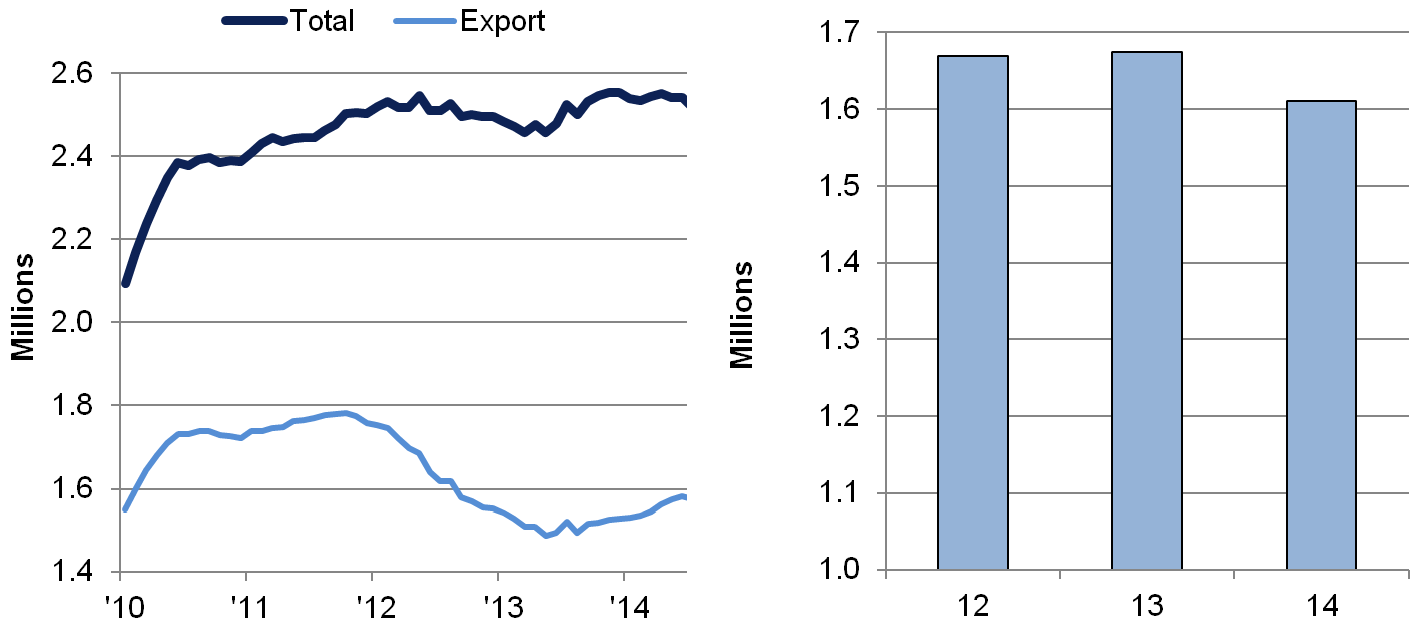 Engine manufacturingJuly-13July-14% Change YTD-13YTD-14% ChangeTotal124,61497,406-21.8%1,673,8861,610,756-3.8%Home62,54340,719-34.9%682,007577,134-15.4%Export62,07156,687-8.7%991,8791,033,6224.2%% export49.8%58.2%59.3%64.2%